Klasa 2 Rozkład materiału 22.06.2020 r. i 25.06.2020 r.EDUKACJA POLONISTYCZNA, PRZYRODNICZA, SPOŁECZNAI PLASTYCZNA:Poniedziałek Dobre rady na wakacjeZapoznaj się z informacjami w podręczniku na str. 69-71 oraz ustnie wykonaj polecenia na str. 71Następnie wykonaj ćwiczenia 1,2,3 i 4 str. 82-83 – zeszyt ćwiczeńWtorekDzień odkrywcówWykonaj ćwiczenia 1,2,3 i 4 str.84-85 – zeszyt ćwiczeńZachęcam  Was do zagrania w grę planszową (rodzicem, rodzeństwem) ,,Wakacyjne wędrówki po Polsce”, która znajduje się w podręczniku str.72-73Wakacje!!! ☺ ☼ ☺ ☼Życzę Wam udanych wakacji. Przede wszystkim zdrowych, bezpiecznych i szczęśliwych… 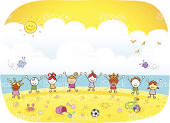 